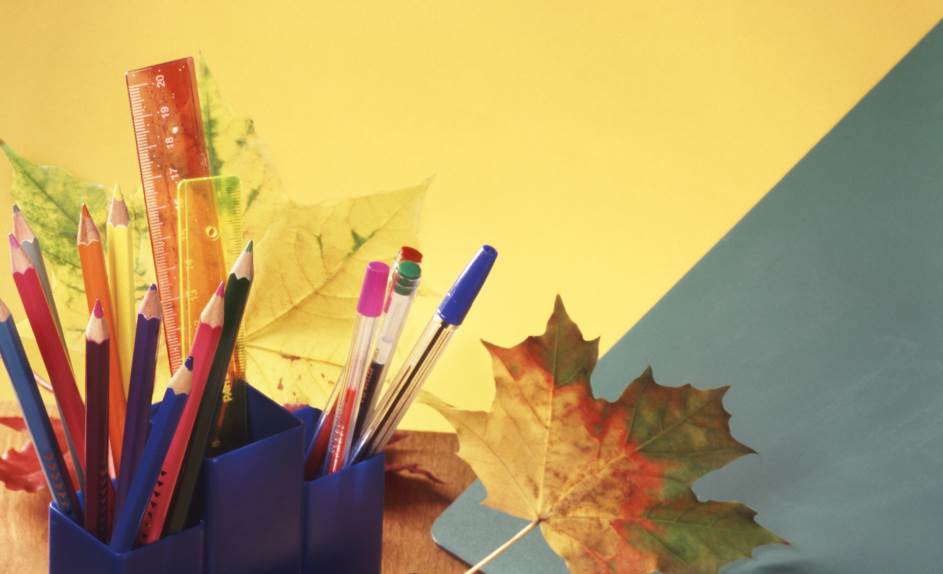 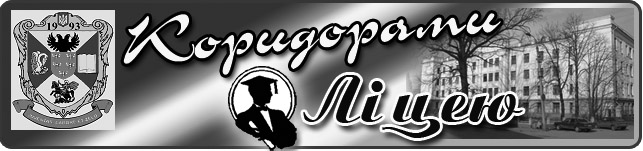 Випуск   № 2(79)  жовтень 2013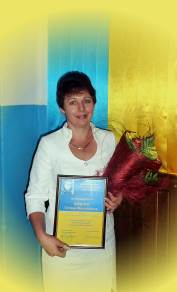 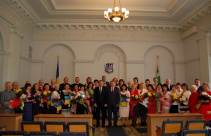 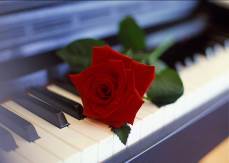 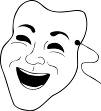 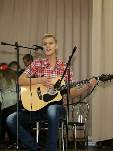 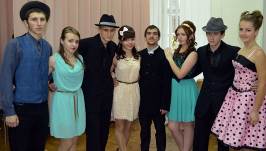 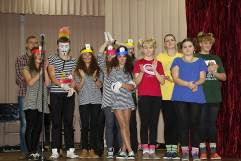 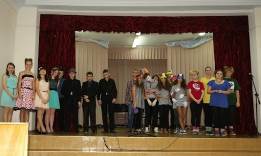 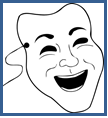 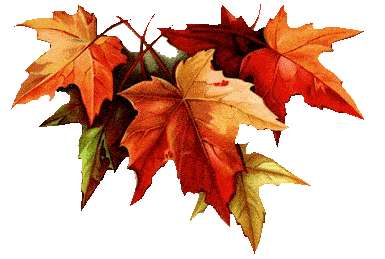 